               Florida Math Institute Map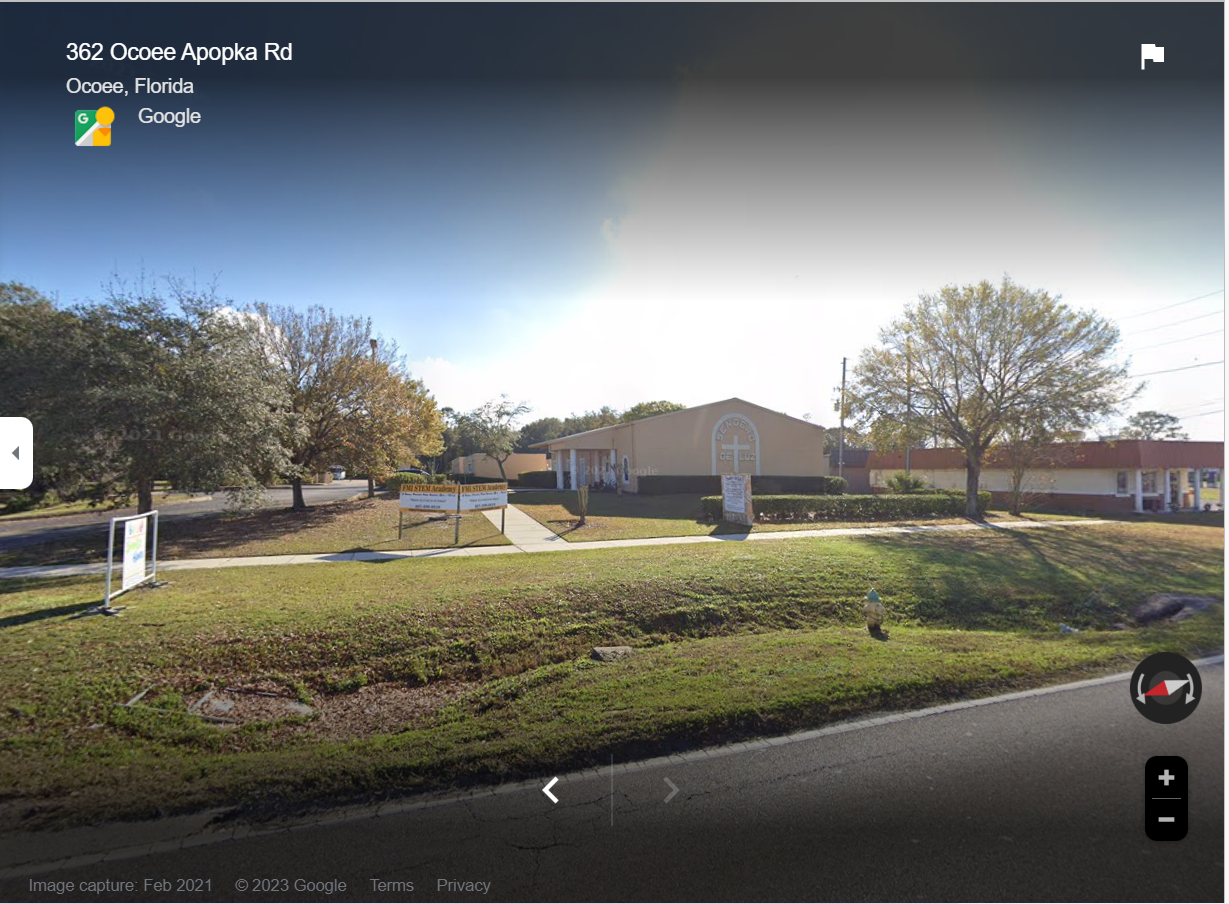 